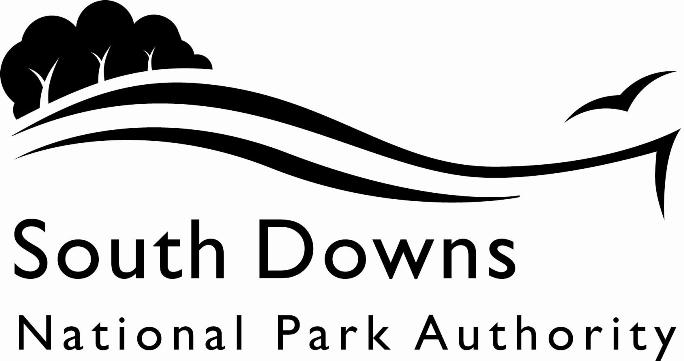 Town and Country Planning Acts 1990Planning (Listed Building and Conservation Area) Act 1990LIST OF NEW PLANNING AND OTHER APPLICATIONS, RECEIVED AND VALIDWEEKLY LIST AS AT 24 May 2021The following is a list of applications which have been received and made valid in the week shown above for the recovered areas within the South Downs National Park (Adur District Council, Arun District Council, Brighton & Hove Council, Wealden District Council, Worthing Borough Council and county applications for East Sussex, Hampshire and West Sussex County Councils), and for all “Called In” applications for the remainder of the National Park area. These will be determined by the South Downs National Park Authority.IMPORTANT NOTE:The South Downs National Park Authority has adopted the Community Infrastructure Levy Charging Schedule, which will take effect from 01 April 2017.  Applications determined after 01 April will be subject to the rates set out in the Charging Schedule (https://www.southdowns.gov.uk/planning/planning-policy/community-infrastructure-levy/).  If you have any questions, please contact CIL@southdowns.gov.uk or tel: 01730 814810.  Want to know what’s happening in the South Downs National Park? 
Sign up to our monthly newsletter to get the latest news and views delivered to your inboxwww.southdowns.gov.uk/join-the-newsletterApplicant:		Clapham Parish CouncilProposal:	Fell 1 no. Horse Chestnut tree.Location:	Recreation Ground, The Street, Clapham, West SussexGrid Ref:	509266 106276Applicant:		Mr & Mrs E PriorProposal:	Removal of existing conservatory and erection of single-storey extension to the rear and loft conversion with roof windows and associated alterationsLocation:	9 Summerdown Lane, East Dean, BN20 0LFGrid Ref:	556180 98314Applicant:		Plumpton CollegeProposal:	Diversion of footpath 27ALocation:	Plumpton College, Ditchling Road, Plumpton, Lewes, East Sussex, BN7 3AEGrid Ref:	535849 113500Applicant:		EE (UK) Ltd.Proposal:	Network rail coverage focused telecommunications cell siteLocation:	South Holt Farm, Dean Lane End, Forestside, Stoughton, PO9 6ELGrid Ref:	473985 112283Applicant:		Mrs Christina Durnan-WhiteProposal:	DOMESTIC OIL CONTAINER - RETROSPECTIVELocation:	The Piano House, Clay Lane, Warningcamp, Arundel, West Sussex, BN18 9QLGrid Ref:	503928 106644Applicant:		Richard GoodenProposal:	Fell chestnut treeLocation:	Lane End Cottage, Willingdon Lane, Jevington, Polegate, East Sussex, BN26 5QHGrid Ref:	556398 101334Town and Country Planning Acts 1990Planning (Listed Building and Conservation Area) Act 1990LIST OF NEW PLANNING AND OTHER APPLICATIONS, RECEIVED AND VALIDWEEKLY LIST AS AT 24 May 2021The following is a list of applications which have been received and made valid in the week shown above. These will be determined, under an agency agreement, by Chichester District Council, unless the application is ‘called in’ by the South Downs National Park Authority for determination. Further details regarding the agency agreement can be found on the SDNPA website at www.southdowns.gov.uk.If you require any further information please contact Chichester District Council who will be dealing with the application.IMPORTANT NOTE:The South Downs National Park Authority has adopted the Community Infrastructure Levy Charging Schedule, which will take effect from 01 April 2017.  Applications determined after 01 April will be subject to the rates set out in the Charging Schedule (https://www.southdowns.gov.uk/planning/planning-policy/community-infrastructure-levy/).  If you have any questions, please contact CIL@southdowns.gov.uk or tel: 01730 814810.  Want to know what’s happening in the South Downs National Park? 
Sign up to our monthly newsletter to get the latest news and views delivered to your inboxwww.southdowns.gov.uk/join-the-newsletterApplicant:		Mr Cheryl WilsonProposal:	Installation of PV solar panels on private dwelling.Location:	Mossat House, Mill Lane, Boxgrove, Chichester, West Sussex, PO18 0NFGrid Ref:	491598 108829Applicant:		Mr J WiggProposal:	Notification of intention to reduce lateral crown on 1no. Prunus cerasifera (T6) by 1m.Location:	Highbury House, B2146 West Marden Hill to Compton Square, Compton, Chichester, West Sussex, PO18 9EXGrid Ref:	477549 114761Applicant:		Mr J WiggProposal:	Notification of intention to crown reduce width by up to 1.5m, on lower/mid north east sector, on 1 no. Lawson Cypress tree (T7).Location:	Old Manor House, West Marden Hill, Compton, Chichester, West Sussex, PO18 9EXGrid Ref:	477526 114731Applicant:		Mr and Mrs ClementsProposal:	Proposed replacement of existing field shelter on agricultural land.Location:	Burnt Barn , Sheepwash, Elsted, GU29 0LAGrid Ref:	481450 119599Applicant:		Mr John MooreProposal:	Proposed pitched roof with 2 no. dormers to south-east elevation, extension to north-east elevation, rendering of external walls, alterations and additions to fenestration with replacement porch.Location:	Watery Lodge , Watery Lane, Funtington, PO18 9LFGrid Ref:	480341 108204IMPORTANT NOTE: This application is liable for Community Infrastructure Levy and associated details will require to be recorded on the Local Land Charges Register. If you require any additional information regarding this, please contact CIL@southdowns.gov.uk or tel: 01730 814810.Applicant:		Mr B PampiglioneProposal:	Erection of replacement cart barn.Location:	Copse Farm , Woodcote Lane, Graffham, GU28 0NZGrid Ref:	492032 118073Applicant:		Stewart HumphreyProposal:	Agricultural building.Location:	Down Park Farm House , Durford Lane, West Harting, GU31 5PFGrid Ref:	478446 122466Applicant:		Harris and CartonProposal:	Replacement of the existing conservatory with a single story extension to the South elevation and a single story porch to the East elevation.Location:	Flint House , Heyshott Street, Heyshott, GU29 0DLGrid Ref:	489931 117947Applicant:		Mr Andrew MillerProposal:	Erection of a 1 no. detached single story timber outbuilding.Location:	Harpers Cottage , Lower Road, East Lavant, Chichester, PO18 0AQGrid Ref:	486352 108354Applicant:		Lynn MarshallProposal:	Erection of two storey and single storey extensions.Location:	Hazards , High Hamstead Lane, Lurgashall, GU28 9ETGrid Ref:	493631 127004Town and Country Planning Acts 1990Planning (Listed Building and Conservation Area) Act 1990LIST OF NEW PLANNING AND OTHER APPLICATIONS, RECEIVED AND VALIDWEEKLY LIST AS AT 24 May 2021The following is a list of applications which have been received and made valid in the week shown above. These will be determined, under an agency agreement, by East Hants District Council, unless the application is ‘called in’ by the South Downs National Park Authority for determination. Further details regarding the agency agreement can be found on the SDNPA website at www.southdowns.gov.uk.If you require any further information please contact East Hants District Council who will be dealing with the application.IMPORTANT NOTE:The South Downs National Park Authority has adopted the Community Infrastructure Levy Charging Schedule, which will take effect from 01 April 2017.  Applications determined after 01 April will be subject to the rates set out in the Charging Schedule (https://www.southdowns.gov.uk/planning/planning-policy/community-infrastructure-levy/).  If you have any questions, please contact CIL@southdowns.gov.uk or tel: 01730 814810.  Want to know what’s happening in the South Downs National Park? 
Sign up to our monthly newsletter to get the latest news and views delivered to your inboxwww.southdowns.gov.uk/join-the-newsletterApplicant:		Mr & Mrs MuirProposal:	Variation of Condition 6 of  SDNP/20/00994/REM to allow substitution of plans :   We wish to substitute approved documents Location Plan L01,  Block Plan BP01, Coloured Elevations 04a, Proposed Site Plan 01, Proposed Floor plans X01 and  Proposed Elevations 04  for  Location Plan L01 Rev A, Block Plan BP01 Rev A, Coloured Elevations 04A Rev CProposed Site Plan 01 Rev U, Proposed Floor plans X01 Rev S and Proposed Elevations 04 Rev VLocation:	Cobwebs , 43A North Lane, Buriton, Petersfield, GU31 5RSGrid Ref:	474267 120401IMPORTANT NOTE: This application is liable for Community Infrastructure Levy and associated details will require to be recorded on the Local Land Charges Register. If you require any additional information regarding this, please contact CIL@southdowns.gov.uk or tel: 01730 814810.Applicant:		Mr Kerrie FindlayProposal:	Application for Hedgerow Removal Notice - Removal of 15 metre hedgerowLocation:	15 Sumner Road, Buriton, Petersfield, GU31 5SAGrid Ref:	473839 120446Applicant:		Mrs Rebecca Reed-BealeProposal:	Listed building consent - Replacement of glass conservatory roof with a fixed pitched solid poly roof.Location:	Mill Cottage, Mill Lane, East Meon, Petersfield, Hampshire, GU32 1QHGrid Ref:	468438 122111Applicant:		Mr & Ms Payne & McEntreeProposal:	Single storey rear extensionLocation:	3 Woolmer Cottages , Petersfield Road, Greatham, Liss, GU33 6ASGrid Ref:	478274 131622Applicant:		EE (UK) LtdProposal:	Installation of a 15m monopole with 3 no. antenna and 3 equipment cabinetsLocation:	Proposed Telecommunications Mast, Mint Road, Liss, Hampshire, Grid Ref:	478360 128355Applicant:		David RobbinsProposal:	Replace a single level modular cabin type building used as an office and store by our respective Heads of Grounds and Maintenance.Location:	Churchers College , Ramshill, Petersfield, GU31 4ASGrid Ref:	475425 123841Applicant:		Mrs Sarah HicksProposal:	Change of use/Conversion of existing detached double garage to home office and gym space. Proposed new detached double timber framed garage.Location:	65 Pulens Lane, Petersfield, GU31 4DEGrid Ref:	475937 123741Applicant:		Mrs S PeachProposal:	Single storey side extension following demolition of existing side extension.Location:	14 Hazelbank Close, Petersfield, GU31 4BYGrid Ref:	475804 123859Applicant:		Mrs Henrietta PlunkettProposal:	Lawful development certificate proposed - boundary wallLocation:	The Lodge, Bushy Hill, Mill Lane, Steep, Petersfield, Hampshire, GU32 2DLGrid Ref:	474663 126624Applicant:		Mr Thomas BodmanProposal:	Application to determine if prior approval is required for a General Purpose Agricultural Building - Steel portal frame construction. For use as a hay/straw store and occasional livestock housing with a 6x23 metre concrete splay to the West side of the buildingLocation:	Smiths Farm , Worldham Hill, East Worldham, Alton, GU34 3ATGrid Ref:	475293 138017IMPORTANT NOTE: This application is liable for Community Infrastructure Levy and associated details will require to be recorded on the Local Land Charges Register. If you require any additional information regarding this, please contact CIL@southdowns.gov.uk or tel: 01730 814810.Applicant:		Mr Avtar SahotaProposal:	Single storey infill extension to enlarge existing function roomLocation:	Angel Hotel , Gosport Road, Privett, Alton, GU34 3NNGrid Ref:	467286 128679Town and Country Planning Acts 1990Planning (Listed Building and Conservation Area) Act 1990LIST OF NEW PLANNING AND OTHER APPLICATIONS, RECEIVED AND VALIDWEEKLY LIST AS AT 24 May 2021The following is a list of applications which have been received and made valid in the week shown above. These will be determined, under an agency agreement, by Horsham District Council, unless the application is ‘called in’ by the South Downs National Park Authority for determination. Further details regarding the agency agreement can be found on the SDNPA website at www.southdowns.gov.uk.If you require any further information please contact Horsham District Council who will be dealing with the application.IMPORTANT NOTE:The South Downs National Park Authority has adopted the Community Infrastructure Levy Charging Schedule, which will take effect from 01 April 2017.  Applications determined after 01 April will be subject to the rates set out in the Charging Schedule (https://www.southdowns.gov.uk/planning/planning-policy/community-infrastructure-levy/).  If you have any questions, please contact CIL@southdowns.gov.uk or tel: 01730 814810.  Want to know what’s happening in the South Downs National Park? 
Sign up to our monthly newsletter to get the latest news and views delivered to your inboxwww.southdowns.gov.uk/join-the-newsletterApplicant:		Mr Alastair BowesProposal:	Fell 1 x Yew (works to Trees in a Conservation Area)Location:	Church House, Church Street, Amberley, Arundel, West Sussex, BN18 9NDGrid Ref:	502844 113153Applicant:		Mr & Mrs WalkerProposal:	Loft conversion and installation of three dormers to the rear elevation, replacement of conservatory with new brick built extension, creation of new covered front entrance porch, creation of in-out driveway and associated minor works.Location:	Columbine , Houghton Bridge, Amberley, BN18 9LRGrid Ref:	502566 111787Applicant:		Mr Scott TophamProposal:	Proposed front extension, and proposed rear first floor extensionLocation:	Cley Cottage, Sullington Lane, Storrington, West Sussex, RH20 4AEGrid Ref:	509988 113507Applicant:		Mr & Mrs KirkProposal:	Demolition of existing outbuildings and erection of a replacement building to provide a granny annex.Location:	7 Shoreham Road, Upper Beeding, BN44 3TNGrid Ref:	519642 110050Town and Country Planning Acts 1990Planning (Listed Building and Conservation Area) Act 1990LIST OF NEW PLANNING AND OTHER APPLICATIONS, RECEIVED AND VALIDWEEKLY LIST AS AT 24 May 2021The following is a list of applications which have been received and made valid in the week shown above. These will be determined, under an agency agreement, by Lewes District Council, unless the application is ‘called in’ by the South Downs National Park Authority for determination. Further details regarding the agency agreement can be found on the SDNPA website at www.southdowns.gov.uk.If you require any further information please contact Lewes District Council who will be dealing with the application.IMPORTANT NOTE:The South Downs National Park Authority has adopted the Community Infrastructure Levy Charging Schedule, which will take effect from 01 April 2017.  Applications determined after 01 April will be subject to the rates set out in the Charging Schedule (https://www.southdowns.gov.uk/planning/planning-policy/community-infrastructure-levy/).  If you have any questions, please contact CIL@southdowns.gov.uk or tel: 01730 814810.  Want to know what’s happening in the South Downs National Park? 
Sign up to our monthly newsletter to get the latest news and views delivered to your inboxwww.southdowns.gov.uk/join-the-newsletterApplicant:		Mr and Mrs KenneddyProposal:	Conservatory to rear, dormer roof extension to rear and alterations to surrounding roofLocation:	Orchard Barn , Littledene Lane, Glynde, BN8 6LAGrid Ref:	545691 107623Applicant:		Mr T DuftyProposal:	large leaf privet - to pollard approx 12 ftLocation:	92 East End Lane, Ditchling, BN6 8URGrid Ref:	532989 114977Applicant:		Mrs S ThompsonProposal:	Creation of shelter to facilitate outdoor classroomLocation:	St Margarets Church of England Primary School, Lewes Road, Ditchling, East Sussex, BN6 8TUGrid Ref:	532926 115043Applicant:		Mr and Mrs RobertsProposal:	Single storey extension to provide an additional open plan room and covered external seating area, connecting with the current rear gardenLocation:	69A Lewes Road, Ditchling, BN6 8TYGrid Ref:	533134 114974Applicant:		Mrs J NuttallProposal:	Replacement of 4no softwood windows at first floor level on the south east elevationLocation:	Manor Barn , The Street, Kingston, BN7 3PBGrid Ref:	539065 108048Applicant:		Mr P BillinghamProposal:	Erection of a five bedroom detached dwellingLocation:	West Laine House , Church Lane, Kingston, BN7 3LWGrid Ref:	538916 108526Applicant:		HoltProposal:	T1 - Beech - Crown lift to a height of 3m, this will only involve the pruning of two low branches one on E side and one on the SW side to allow the CCTV on the other side of the road to see the left hand gate of Malling HouseLocation:	Sussex Police Hq, Malling House, Church Lane, South Malling, Lewes, East Sussex, BN7 2DZGrid Ref:	541647 111124Applicant:		Mr D HulleyProposal:	Tulip Tree - 2-3m reduction to the western canopy, in order to reduce the end weightLocation:	8 Wallands Crescent, Lewes, BN7 2QTGrid Ref:	541157 110535Applicant:		 Mr M RochefortProposal:	Variation of condition 1 of planning application SDNP/17/01674/HOUS to amend the approved drawings to change the flat roof dormer to pitch roof and an additional rooflightLocation:	49 The Avenue, Lewes, BN7 1QUGrid Ref:	540920 110298Applicant:		Philip RodgersProposal:	T1, T2, T3 - Olive treesReduce crowns by approx 1 metre and reshape into a ballT4 - GriseliniaFell and dig out stumpLocation:	3 Keere Street, Lewes, BN7 1TYGrid Ref:	541262 109946Applicant:		Angus BallProposal:	Refurbishment of gardens including changes to planting and hard landscaping adjacent to the Gatehouse, works to the moat island including new and replacement terraces and improvements to circulation.  Enhancements to planting and construction of flint and brick wall to the western boundary.Location:	Plumpton Place , Ditchling Road, Plumpton, BN7 3AFGrid Ref:	536037 113442Applicant:		Mr A BallProposal:	Refurbishment of gardens including changes to planting and hard landscaping adjacent to the Gatehouse, works to the moat island including new and replacement terraces and improvements to circulation.  Enhancements to planting and construction of flint and brick wall to the western boundary.Location:	Plumpton Place , Ditchling Road, Plumpton, BN7 3AFGrid Ref:	536037 113442Applicant:		Mr M ElliottProposal:	T1 - Goat Willow - fell - leaning against brick wallLocation:	The Forge , Mill Lane, Rodmell, BN7 3HSGrid Ref:	541834 105905Applicant:		P FordProposal:	To repair two chimneys to main building, install lead trays and flashings, re-instate to match existing, finishes to match existing including bricks, pointing mix, profile and colourLocation:	Northease Manor School , Newhaven Road, Northease, BN7 3EYGrid Ref:	541152 106452Applicant:		Mr & Mrs C. J ReaProposal:	Conversion of redundant farm building to provide 1no one bedroom holiday apartment and 1no one bedroom ancillary accommodationLocation:	Ashcombe Farm, Brighton Road, Lewes, East Sussex, BN7 3JPGrid Ref:	538645 109579IMPORTANT NOTE: This application is liable for Community Infrastructure Levy and associated details will require to be recorded on the Local Land Charges Register. If you require any additional information regarding this, please contact CIL@southdowns.gov.uk or tel: 01730 814810.Applicant:		Mr VenessProposal:	Continued occupation of dwelling in breach of agricultural occupancy condition attached to E/66/0170Location:	Larchfield , Spatham Lane, Westmeston, BN6 8XHGrid Ref:	533627 114905Applicant:		Mr VenessProposal:	Use of land and buildings for ancillary domestic purposesLocation:	Larchfield , Spatham Lane, Westmeston, BN6 8XHGrid Ref:	533627 114905Town and Country Planning Acts 1990Planning (Listed Building and Conservation Area) Act 1990LIST OF NEW PLANNING AND OTHER APPLICATIONS, RECEIVED AND VALIDWEEKLY LIST AS AT 24 May 2021The following is a list of applications which have been received and made valid in the week shown above. These will be determined, under an agency agreement, by Winchester District Council, unless the application is ‘called in’ by the South Downs National Park Authority for determination. Further details regarding the agency agreement can be found on the SDNPA website at www.southdowns.gov.uk.If you require any further information please contact Winchester District Council who will be dealing with the application.IMPORTANT NOTE:The South Downs National Park Authority has adopted the Community Infrastructure Levy Charging Schedule, which will take effect from 01 April 2017.  Applications determined after 01 April will be subject to the rates set out in the Charging Schedule (https://www.southdowns.gov.uk/planning/planning-policy/community-infrastructure-levy/).  If you have any questions, please contact CIL@southdowns.gov.uk or tel: 01730 814810.  Want to know what’s happening in the South Downs National Park? 
Sign up to our monthly newsletter to get the latest news and views delivered to your inboxwww.southdowns.gov.uk/join-the-newsletterApplicant:		Mrs Tina BlackmoreProposal:	T1 - Ash tree - FellT2 - Acacia - Fell (see original application)Location:	Manor House, Church Lane, Exton, Southampton, Hampshire, SO32 3NUGrid Ref:	461391 121031Applicant:		Mr P WaldronProposal:	Erection of detached dwelling and garaging following demolition of existing dwelling and garagingLocation:	Gages Close , Main Road, Itchen Abbas, SO21 1AXGrid Ref:	453059 132746IMPORTANT NOTE: This application is liable for Community Infrastructure Levy and associated details will require to be recorded on the Local Land Charges Register. If you require any additional information regarding this, please contact CIL@southdowns.gov.uk or tel: 01730 814810.Applicant:		Mr H. BoltProposal:	Demolition of the existing dwelling and erection of a replacement dwelling with associated access and parkingLocation:	Morestead Hill Cottages , Morestead Hill, Morestead, SO21 1NBGrid Ref:	450814 125739IMPORTANT NOTE: This application is liable for Community Infrastructure Levy and associated details will require to be recorded on the Local Land Charges Register. If you require any additional information regarding this, please contact CIL@southdowns.gov.uk or tel: 01730 814810.Applicant:		Mr. Michael HerrebrughProposal:	Remove wooden secondary window casements in basement and introduce open glazed slimline aliminium windows and frames.To remove the wooden secondary window casements in the basement areas to facilitate the introduction of opening glazed windows within the stone mullions.  The wooden secondary window casements in the basement are not original to the building and covering the inside of the mullions. Through the way it was constructed it lets rain water in and has twice flooded the basement in separate locations and incidents. Insert heritage slimline aluminium windows and frames in keeping with the building inside the opening of the mullions. (https://www.smartsystems.co.uk/product/132/alitherm-heritage). Thus exposing the mullions on the inside of the property and enhancing the original building on the inside. Fitted with slim double glazing in order to avoid damp issues with windows in the basement as well as avoiding the need for secondary glazing.Through opening up these features we would better reveal the buildings significance.Location:	Swanmore Park, 8 Swanmore Park House , Park Lane, Swanmore, SO32 2QSGrid Ref:	458348 117795Applicant:		Mr Pascal BakerProposal:	T1- Ash tree: Remove stem which is extremely heavily weighted toward neighbouring property and over shed.  G1- Coppice of large Horse Chestnut stems: Fell to ground level to minimise damage to wall and reduce shading and lean over structure.  G2- Multiple coppice stands of Horse Chestnut stems.  Crown lift long lateral in group that extend over garden size up to height of 8-10m to reduce shading in garden and make area more useable.  Reduce in height by 7-9m to minimise leverage on very tall stems with many unions due to multi stemmed structure.  Due to retaining wall, the trees have a minimised root structure on the back side of the trees when the prevailing wind blows them from the field direction and into the garden.  Owner concerned about trees failing toward garden.  Height reduction to minimise chances of this happening and to allow more light into garden given dense structure of large stand of trees.  G3-Coppice of large Horse Chestnut stems standing closest to the house: Fell to ground level due to close proximity to house and well used area of garden.  Customer expressing strong concern due to the trees being within falling distance of well used area, and also to allow more light into well used part of garden given dense structure of remaining trees.Location:	Woodhatch Cottage , Coxs Hill, Twyford, SO21 1PQGrid Ref:	448269 125505Applicant:		Proposal:	Change of use from agricultural building to commercial office use.Location:	Newlyns Farm, Stakes Lane, Upham, Southampton, Hampshire, SO32 1QAGrid Ref:	454138 120466Applicant:		Mrs A CooperProposal:	Part retrospective planning permission for the change of use of land from agriculture to equestrian, and the erection of a private recreational 3-door stable, to be used in association with the dwellinghouse of 'Hayden Barn Cottage'.Location:	Hayden Barn Cottage, Hayden Lane, Warnford, Southampton, Hampshire, SO32 3LFGrid Ref:	463396 122880Applicant:		Mrs Jilly MortonProposal:	Alterations to listed farm buildings to provide a craft workshop, tourist accommodation.  Glazing of windows and doors to barn for use as wedding venue.  Machine barn rebuilt with pitched roof loft.Location:	Punsholt Farm, Punsholt Lane, West Tisted, Alresford, Hampshire, SO24 0HNGrid Ref:	465280 127814Applicant:		Mrs Jilly MortonProposal:	Alterations to listed farm buildings to provide a craft workshop, tourist accommodation.  Glazing of windows and doors to barn for use as wedding venue.  Machine barn rebuilt with pitched roof loft.Location:	Punsholt Farm, Punsholt Lane, West Tisted, Alresford, Hampshire, SO24 0HNGrid Ref:	465280 127814Applicant:		Mr Mark JackmanProposal:	(Retrospective) - installation of x2 rooflights into east facing cat slide roof, with unobscured glazing.Location:	The Dairy  Pursers, Woodlands, Bramdean, Alresford, Hampshire, SO24 0HPGrid Ref:	464660 127633Applicant:		Ms Alison LovejoyProposal:	T2. Beech sp.  reduce the two lowest limbs to the north by approximately 2.5 to 3 meters to suitable secondary growth points and remove all major deadwood (diameter greater than 50mm).Value of above works ?550.00 plus VAT.T3. Beech sp. FellLocation:	Meadow House, East End, West Meon, Petersfield, Hampshire, GU32 1LSGrid Ref:	464446 124108SDNPA (Arun District area)SDNPA (Arun District area)SDNPA (Arun District area)SDNPA (Arun District area)Team: SDNPA Western Area TeamTeam: SDNPA Western Area TeamTeam: SDNPA Western Area TeamTeam: SDNPA Western Area TeamParish:Clapham Parish CouncilWard:Findon WardCase No:SDNP/21/02782/DDDTSDNP/21/02782/DDDTSDNP/21/02782/DDDTType:Dead Dangerous and Dying (Treeworks)Dead Dangerous and Dying (Treeworks)Dead Dangerous and Dying (Treeworks)Date Valid:20 May 2021Decision due:27 May 2021Case Officer:Karen WoodenKaren WoodenKaren WoodenSDNPA (Wealden District area)SDNPA (Wealden District area)SDNPA (Wealden District area)SDNPA (Wealden District area)Team: SDNPA Eastern Area TeamTeam: SDNPA Eastern Area TeamTeam: SDNPA Eastern Area TeamTeam: SDNPA Eastern Area TeamParish:East Dean and Friston Parish CouncilWard:East Dean WardCase No:SDNP/21/02777/HOUSSDNP/21/02777/HOUSSDNP/21/02777/HOUSType:HouseholderHouseholderHouseholderDate Valid:20 May 2021Decision due:15 July 2021Case Officer:Adam DuncombeAdam DuncombeAdam DuncombeSDNPA (Called In Applications)SDNPA (Called In Applications)SDNPA (Called In Applications)SDNPA (Called In Applications)Team: SDNPA Major Apps TeamTeam: SDNPA Major Apps TeamTeam: SDNPA Major Apps TeamTeam: SDNPA Major Apps TeamParish:Plumpton Parish CouncilWard:Plumpton Streat E.Chiltington St John WCase No:SDNP/21/02355/FTPSDNP/21/02355/FTPSDNP/21/02355/FTPType:Footpath ApplicationFootpath ApplicationFootpath ApplicationDate Valid:6 May 2021Decision due:26 August 2021Case Officer:Jane RarokJane RarokJane RarokSDNPA (Called In Applications)SDNPA (Called In Applications)SDNPA (Called In Applications)SDNPA (Called In Applications)Team: SDNPA Western Area TeamTeam: SDNPA Western Area TeamTeam: SDNPA Western Area TeamTeam: SDNPA Western Area TeamParish:Rowlands Castle Parish CouncilWard:Rowlands Castle WardCase No:SDNP/21/02663/PA16SDNP/21/02663/PA16SDNP/21/02663/PA16Type:Prior Approval TelecommunicationsPrior Approval TelecommunicationsPrior Approval TelecommunicationsDate Valid:14 May 2021Decision due:8 July 2021Case Officer:Stella NewStella NewStella NewSDNPA (Arun District area)SDNPA (Arun District area)SDNPA (Arun District area)SDNPA (Arun District area)Team: SDNPA Western Area TeamTeam: SDNPA Western Area TeamTeam: SDNPA Western Area TeamTeam: SDNPA Western Area TeamParish:Warningcamp Parish MeetingWard:Arundel WardCase No:SDNP/21/02719/HOUSSDNP/21/02719/HOUSSDNP/21/02719/HOUSType:HouseholderHouseholderHouseholderDate Valid:20 May 2021Decision due:15 July 2021Case Officer:Karen WoodenKaren WoodenKaren WoodenSDNPA (Wealden District area)SDNPA (Wealden District area)SDNPA (Wealden District area)SDNPA (Wealden District area)Team: SDNPA Eastern Area TeamTeam: SDNPA Eastern Area TeamTeam: SDNPA Eastern Area TeamTeam: SDNPA Eastern Area TeamParish:Willingdon and Jevington Parish CouncilWard:Willingdon WardCase No:SDNP/21/02664/DDDTSDNP/21/02664/DDDTSDNP/21/02664/DDDTType:Dead Dangerous and Dying (Treeworks)Dead Dangerous and Dying (Treeworks)Dead Dangerous and Dying (Treeworks)Date Valid:18 May 2021Decision due:25 May 2021Case Officer:Adam DuncombeAdam DuncombeAdam DuncombeChichester District CouncilChichester District CouncilChichester District CouncilChichester District CouncilTeam: Chichester DC DM teamTeam: Chichester DC DM teamTeam: Chichester DC DM teamTeam: Chichester DC DM teamParish:Boxgrove Parish CouncilWard:Goodwood Ward CHCase No:SDNP/21/02398/PA14JSDNP/21/02398/PA14JSDNP/21/02398/PA14JType:Prior Approval PV Equip on Non-DomesticPrior Approval PV Equip on Non-DomesticPrior Approval PV Equip on Non-DomesticDate Valid:21 May 2021Decision due:16 July 2021Case Officer:Lauren CrippsLauren CrippsLauren CrippsChichester District CouncilChichester District CouncilChichester District CouncilChichester District CouncilTeam: Chichester DC DM teamTeam: Chichester DC DM teamTeam: Chichester DC DM teamTeam: Chichester DC DM teamParish:Compton Parish CouncilWard:Westbourne Ward CHCase No:SDNP/21/02560/TCASDNP/21/02560/TCASDNP/21/02560/TCAType:Tree in a Conservation AreaTree in a Conservation AreaTree in a Conservation AreaDate Valid:11 May 2021Decision due:22 June 2021Case Officer:Henry WhitbyHenry WhitbyHenry WhitbyChichester District CouncilChichester District CouncilChichester District CouncilChichester District CouncilTeam: Chichester DC DM teamTeam: Chichester DC DM teamTeam: Chichester DC DM teamTeam: Chichester DC DM teamParish:Compton Parish CouncilWard:Westbourne Ward CHCase No:SDNP/21/02561/TCASDNP/21/02561/TCASDNP/21/02561/TCAType:Tree in a Conservation AreaTree in a Conservation AreaTree in a Conservation AreaDate Valid:11 May 2021Decision due:22 June 2021Case Officer:Henry WhitbyHenry WhitbyHenry WhitbyChichester District CouncilChichester District CouncilChichester District CouncilChichester District CouncilTeam: Chichester DC DM teamTeam: Chichester DC DM teamTeam: Chichester DC DM teamTeam: Chichester DC DM teamParish:Elsted and Treyford Parish CouncilWard:Harting Ward CHCase No:SDNP/21/02668/FULSDNP/21/02668/FULSDNP/21/02668/FULType:Full ApplicationFull ApplicationFull ApplicationDate Valid:14 May 2021Decision due:9 July 2021Case Officer:Louise KentLouise KentLouise KentChichester District CouncilChichester District CouncilChichester District CouncilChichester District CouncilTeam: Chichester DC DM teamTeam: Chichester DC DM teamTeam: Chichester DC DM teamTeam: Chichester DC DM teamParish:Funtington Parish CouncilWard:Lavant Ward CHCase No:SDNP/21/02583/HOUSSDNP/21/02583/HOUSSDNP/21/02583/HOUSType:HouseholderHouseholderHouseholderDate Valid:17 May 2021Decision due:12 July 2021Case Officer:Louise KentLouise KentLouise KentChichester District CouncilChichester District CouncilChichester District CouncilChichester District CouncilTeam: Chichester DC DM teamTeam: Chichester DC DM teamTeam: Chichester DC DM teamTeam: Chichester DC DM teamParish:Graffham Parish CouncilWard:Fittleworth Ward CHCase No:SDNP/21/02659/HOUSSDNP/21/02659/HOUSSDNP/21/02659/HOUSType:HouseholderHouseholderHouseholderDate Valid:14 May 2021Decision due:9 July 2021Case Officer:Beverley StubbingtonBeverley StubbingtonBeverley StubbingtonChichester District CouncilChichester District CouncilChichester District CouncilChichester District CouncilTeam: Chichester DC DM teamTeam: Chichester DC DM teamTeam: Chichester DC DM teamTeam: Chichester DC DM teamParish:Harting Parish CouncilWard:Harting Ward CHCase No:SDNP/21/02552/APNBSDNP/21/02552/APNBSDNP/21/02552/APNBType:Agricultural Prior Notification BuildingAgricultural Prior Notification BuildingAgricultural Prior Notification BuildingDate Valid:11 May 2021Decision due:7 June 2021Case Officer:Louise KentLouise KentLouise KentChichester District CouncilChichester District CouncilChichester District CouncilChichester District CouncilTeam: Chichester DC DM teamTeam: Chichester DC DM teamTeam: Chichester DC DM teamTeam: Chichester DC DM teamParish:Heyshott Parish CouncilWard:Easebourne Ward CHCase No:SDNP/21/02442/HOUSSDNP/21/02442/HOUSSDNP/21/02442/HOUSType:HouseholderHouseholderHouseholderDate Valid:18 May 2021Decision due:13 July 2021Case Officer:Jenna ShoreJenna ShoreJenna ShoreChichester District CouncilChichester District CouncilChichester District CouncilChichester District CouncilTeam: Chichester DC DM teamTeam: Chichester DC DM teamTeam: Chichester DC DM teamTeam: Chichester DC DM teamParish:Lavant Parish CouncilWard:Lavant Ward CHCase No:SDNP/21/01721/HOUSSDNP/21/01721/HOUSSDNP/21/01721/HOUSType:HouseholderHouseholderHouseholderDate Valid:10 May 2021Decision due:5 July 2021Case Officer:Lauren CrippsLauren CrippsLauren CrippsChichester District CouncilChichester District CouncilChichester District CouncilChichester District CouncilTeam: Chichester DC DM teamTeam: Chichester DC DM teamTeam: Chichester DC DM teamTeam: Chichester DC DM teamParish:Lurgashall Parish CouncilWard:Fernhurst Ward CHCase No:SDNP/21/02298/HOUSSDNP/21/02298/HOUSSDNP/21/02298/HOUSType:HouseholderHouseholderHouseholderDate Valid:5 May 2021Decision due:30 June 2021Case Officer:Lauren CrippsLauren CrippsLauren CrippsEast Hampshire District CouncilEast Hampshire District CouncilEast Hampshire District CouncilEast Hampshire District CouncilTeam: East Hants DM teamTeam: East Hants DM teamTeam: East Hants DM teamTeam: East Hants DM teamParish:Buriton Parish CouncilWard:Buriton & East Meon WardCase No:SDNP/21/02169/CNDSDNP/21/02169/CNDSDNP/21/02169/CNDType:Removal or Variation of a ConditionRemoval or Variation of a ConditionRemoval or Variation of a ConditionDate Valid:13 May 2021Decision due:8 July 2021Case Officer:Kate McLoughlinKate McLoughlinKate McLoughlinEast Hampshire District CouncilEast Hampshire District CouncilEast Hampshire District CouncilEast Hampshire District CouncilTeam: East Hants DM teamTeam: East Hants DM teamTeam: East Hants DM teamTeam: East Hants DM teamParish:Buriton Parish CouncilWard:Buriton & East Meon WardCase No:SDNP/21/02451/HEDGSDNP/21/02451/HEDGSDNP/21/02451/HEDGType:Hedgerow Removal NoticeHedgerow Removal NoticeHedgerow Removal NoticeDate Valid:18 May 2021Decision due:29 June 2021Case Officer:Luke TurnerLuke TurnerLuke TurnerEast Hampshire District CouncilEast Hampshire District CouncilEast Hampshire District CouncilEast Hampshire District CouncilTeam: East Hants DM teamTeam: East Hants DM teamTeam: East Hants DM teamTeam: East Hants DM teamParish:East Meon Parish CouncilWard:Buriton & East Meon WardCase No:SDNP/21/01584/LISSDNP/21/01584/LISSDNP/21/01584/LISType:Listed BuildingListed BuildingListed BuildingDate Valid:18 May 2021Decision due:13 July 2021Case Officer:Matthew HardingMatthew HardingMatthew HardingEast Hampshire District CouncilEast Hampshire District CouncilEast Hampshire District CouncilEast Hampshire District CouncilTeam: East Hants DM teamTeam: East Hants DM teamTeam: East Hants DM teamTeam: East Hants DM teamParish:Greatham Parish CouncilWard:Whitehill Hogmoor & Greatham WardCase No:SDNP/21/02415/HOUSSDNP/21/02415/HOUSSDNP/21/02415/HOUSType:HouseholderHouseholderHouseholderDate Valid:30 April 2021Decision due:25 June 2021Case Officer:Danielle HallDanielle HallDanielle HallEast Hampshire District CouncilEast Hampshire District CouncilEast Hampshire District CouncilEast Hampshire District CouncilTeam: East Hants DM teamTeam: East Hants DM teamTeam: East Hants DM teamTeam: East Hants DM teamParish:Liss Parish CouncilWard:Liss WardCase No:SDNP/21/02807/PA16SDNP/21/02807/PA16SDNP/21/02807/PA16Type:Prior Approval TelecommunicationsPrior Approval TelecommunicationsPrior Approval TelecommunicationsDate Valid:21 May 2021Decision due:15 July 2021Case Officer:Rosie VirgoRosie VirgoRosie VirgoEast Hampshire District CouncilEast Hampshire District CouncilEast Hampshire District CouncilEast Hampshire District CouncilTeam: East Hants DM teamTeam: East Hants DM teamTeam: East Hants DM teamTeam: East Hants DM teamParish:Petersfield Town CouncilWard:Petersfield St Peter's WardCase No:SDNP/21/02363/FULSDNP/21/02363/FULSDNP/21/02363/FULType:Full ApplicationFull ApplicationFull ApplicationDate Valid:14 May 2021Decision due:9 July 2021Case Officer:Rosie VirgoRosie VirgoRosie VirgoEast Hampshire District CouncilEast Hampshire District CouncilEast Hampshire District CouncilEast Hampshire District CouncilTeam: East Hants DM teamTeam: East Hants DM teamTeam: East Hants DM teamTeam: East Hants DM teamParish:Sheet Parish CouncilWard:Froxfield, Sheet & Steep WardCase No:SDNP/21/02449/HOUSSDNP/21/02449/HOUSSDNP/21/02449/HOUSType:HouseholderHouseholderHouseholderDate Valid:5 May 2021Decision due:30 June 2021Case Officer:Ms Sabah HalliMs Sabah HalliMs Sabah HalliEast Hampshire District CouncilEast Hampshire District CouncilEast Hampshire District CouncilEast Hampshire District CouncilTeam: East Hants DM teamTeam: East Hants DM teamTeam: East Hants DM teamTeam: East Hants DM teamParish:Sheet Parish CouncilWard:Froxfield, Sheet & Steep WardCase No:SDNP/21/02430/HOUSSDNP/21/02430/HOUSSDNP/21/02430/HOUSType:HouseholderHouseholderHouseholderDate Valid:18 May 2021Decision due:13 July 2021Case Officer:Bernie BeckettBernie BeckettBernie BeckettEast Hampshire District CouncilEast Hampshire District CouncilEast Hampshire District CouncilEast Hampshire District CouncilTeam: East Hants DM teamTeam: East Hants DM teamTeam: East Hants DM teamTeam: East Hants DM teamParish:Steep Parish CouncilWard:Froxfield, Sheet & Steep WardCase No:SDNP/21/02336/LDPSDNP/21/02336/LDPSDNP/21/02336/LDPType:Lawful Development Cert (Proposed)Lawful Development Cert (Proposed)Lawful Development Cert (Proposed)Date Valid:17 May 2021Decision due:12 July 2021Case Officer:Bernie BeckettBernie BeckettBernie BeckettEast Hampshire District CouncilEast Hampshire District CouncilEast Hampshire District CouncilEast Hampshire District CouncilTeam: East Hants DM teamTeam: East Hants DM teamTeam: East Hants DM teamTeam: East Hants DM teamParish:Worldham Parish CouncilWard:Binsted, Bentley & Selborne WardCase No:SDNP/21/02820/APNBSDNP/21/02820/APNBSDNP/21/02820/APNBType:Agricultural Prior Notification BuildingAgricultural Prior Notification BuildingAgricultural Prior Notification BuildingDate Valid:21 May 2021Decision due:17 June 2021Case Officer:Katherine PangKatherine PangKatherine PangEast Hampshire District CouncilEast Hampshire District CouncilEast Hampshire District CouncilEast Hampshire District CouncilTeam: East Hants DM teamTeam: East Hants DM teamTeam: East Hants DM teamTeam: East Hants DM teamParish:West Tisted Parish MeetingWard:Ropley, Hawkley & Hangers WardCase No:SDNP/21/02427/FULSDNP/21/02427/FULSDNP/21/02427/FULType:Full ApplicationFull ApplicationFull ApplicationDate Valid:4 May 2021Decision due:29 June 2021Case Officer:Luke TurnerLuke TurnerLuke TurnerHorsham District CouncilHorsham District CouncilHorsham District CouncilHorsham District CouncilTeam: Horsham DC DM teamTeam: Horsham DC DM teamTeam: Horsham DC DM teamTeam: Horsham DC DM teamParish:Amberley Parish CouncilWard:Pulborough, Coldwatham and AmberleyCase No:SDNP/21/02769/TCASDNP/21/02769/TCASDNP/21/02769/TCAType:Tree in a Conservation AreaTree in a Conservation AreaTree in a Conservation AreaDate Valid:26 April 2021Decision due:7 June 2021Case Officer:Andrew BushAndrew BushAndrew BushHorsham District CouncilHorsham District CouncilHorsham District CouncilHorsham District CouncilTeam: Horsham DC DM teamTeam: Horsham DC DM teamTeam: Horsham DC DM teamTeam: Horsham DC DM teamParish:Amberley Parish CouncilWard:Pulborough, Coldwatham and AmberleyCase No:SDNP/21/01840/HOUSSDNP/21/01840/HOUSSDNP/21/01840/HOUSType:HouseholderHouseholderHouseholderDate Valid:5 May 2021Decision due:30 June 2021Case Officer:Giles HolbrookGiles HolbrookGiles HolbrookHorsham District CouncilHorsham District CouncilHorsham District CouncilHorsham District CouncilTeam: Horsham DC DM teamTeam: Horsham DC DM teamTeam: Horsham DC DM teamTeam: Horsham DC DM teamParish:Storrington & Sullington Parish CouncilWard:Storrington and Washington WardCase No:SDNP/21/01013/HOUSSDNP/21/01013/HOUSSDNP/21/01013/HOUSType:HouseholderHouseholderHouseholderDate Valid:21 April 2021Decision due:16 June 2021Case Officer:Rebecca TierRebecca TierRebecca TierHorsham District CouncilHorsham District CouncilHorsham District CouncilHorsham District CouncilTeam: Horsham DC DM teamTeam: Horsham DC DM teamTeam: Horsham DC DM teamTeam: Horsham DC DM teamParish:Upper Beeding Parish CouncilWard:Bramber Upper Beeding Woodmancote WardCase No:SDNP/21/00933/HOUSSDNP/21/00933/HOUSSDNP/21/00933/HOUSType:HouseholderHouseholderHouseholderDate Valid:24 May 2021Decision due:19 July 2021Case Officer:Rebecca TierRebecca TierRebecca TierLewes District CouncilLewes District CouncilLewes District CouncilLewes District CouncilTeam: Lewes DC North TeamTeam: Lewes DC North TeamTeam: Lewes DC North TeamTeam: Lewes DC North TeamParish:Glynde and Beddingham Parish CouncilWard:Ouse Valley And Ringmer WardCase No:SDNP/21/01709/HOUSSDNP/21/01709/HOUSSDNP/21/01709/HOUSType:HouseholderHouseholderHouseholderDate Valid:10 May 2021Decision due:5 July 2021Case Officer:Chris WrightChris WrightChris WrightLewes District CouncilLewes District CouncilLewes District CouncilLewes District CouncilTeam: Lewes DC North TeamTeam: Lewes DC North TeamTeam: Lewes DC North TeamTeam: Lewes DC North TeamParish:Ditchling Parish CouncilWard:Ditchling And Westmeston WardCase No:SDNP/21/02473/TCASDNP/21/02473/TCASDNP/21/02473/TCAType:Tree in a Conservation AreaTree in a Conservation AreaTree in a Conservation AreaDate Valid:6 May 2021Decision due:17 June 2021Case Officer:Lee MichaelLee MichaelLee MichaelLewes District CouncilLewes District CouncilLewes District CouncilLewes District CouncilTeam: Lewes DC North TeamTeam: Lewes DC North TeamTeam: Lewes DC North TeamTeam: Lewes DC North TeamParish:Ditchling Parish CouncilWard:Ditchling And Westmeston WardCase No:SDNP/21/01640/FULSDNP/21/01640/FULSDNP/21/01640/FULType:Full ApplicationFull ApplicationFull ApplicationDate Valid:13 May 2021Decision due:8 July 2021Case Officer:Steven Lewis (Lewes DC)Steven Lewis (Lewes DC)Steven Lewis (Lewes DC)Lewes District CouncilLewes District CouncilLewes District CouncilLewes District CouncilTeam: Lewes DC North TeamTeam: Lewes DC North TeamTeam: Lewes DC North TeamTeam: Lewes DC North TeamParish:Ditchling Parish CouncilWard:Ditchling And Westmeston WardCase No:SDNP/21/02186/HOUSSDNP/21/02186/HOUSSDNP/21/02186/HOUSType:HouseholderHouseholderHouseholderDate Valid:24 May 2021Decision due:19 July 2021Case Officer:Chris WrightChris WrightChris WrightLewes District CouncilLewes District CouncilLewes District CouncilLewes District CouncilTeam: Lewes DC South TeamTeam: Lewes DC South TeamTeam: Lewes DC South TeamTeam: Lewes DC South TeamParish:Kingston Parish CouncilWard:Kingston WardCase No:SDNP/21/01750/LISSDNP/21/01750/LISSDNP/21/01750/LISType:Listed BuildingListed BuildingListed BuildingDate Valid:7 May 2021Decision due:2 July 2021Case Officer:Sarah CollinsSarah CollinsSarah CollinsLewes District CouncilLewes District CouncilLewes District CouncilLewes District CouncilTeam: Lewes DC South TeamTeam: Lewes DC South TeamTeam: Lewes DC South TeamTeam: Lewes DC South TeamParish:Kingston Parish CouncilWard:Kingston WardCase No:SDNP/21/02685/FULSDNP/21/02685/FULSDNP/21/02685/FULType:Full ApplicationFull ApplicationFull ApplicationDate Valid:17 May 2021Decision due:12 July 2021Case Officer:Chris WrightChris WrightChris WrightLewes District CouncilLewes District CouncilLewes District CouncilLewes District CouncilTeam: Lewes DC North TeamTeam: Lewes DC North TeamTeam: Lewes DC North TeamTeam: Lewes DC North TeamParish:Lewes Town CouncilWard:Lewes Bridge WardCase No:SDNP/20/01545/TPOSDNP/20/01545/TPOSDNP/20/01545/TPOType:Tree Preservation OrderTree Preservation OrderTree Preservation OrderDate Valid:17 April 2020Decision due:12 June 2020Case Officer:Lee MichaelLee MichaelLee MichaelLewes District CouncilLewes District CouncilLewes District CouncilLewes District CouncilTeam: Lewes DC North TeamTeam: Lewes DC North TeamTeam: Lewes DC North TeamTeam: Lewes DC North TeamParish:Lewes Town CouncilWard:Lewes Castle WardCase No:SDNP/21/02483/TCASDNP/21/02483/TCASDNP/21/02483/TCAType:Tree in a Conservation AreaTree in a Conservation AreaTree in a Conservation AreaDate Valid:6 May 2021Decision due:17 June 2021Case Officer:Lee MichaelLee MichaelLee MichaelLewes District CouncilLewes District CouncilLewes District CouncilLewes District CouncilTeam: Lewes DC North TeamTeam: Lewes DC North TeamTeam: Lewes DC North TeamTeam: Lewes DC North TeamParish:Lewes Town CouncilWard:Lewes Castle WardCase No:SDNP/21/02563/CNDSDNP/21/02563/CNDSDNP/21/02563/CNDType:Removal or Variation of a ConditionRemoval or Variation of a ConditionRemoval or Variation of a ConditionDate Valid:11 May 2021Decision due:6 July 2021Case Officer:Sarah CollinsSarah CollinsSarah CollinsLewes District CouncilLewes District CouncilLewes District CouncilLewes District CouncilTeam: Lewes DC North TeamTeam: Lewes DC North TeamTeam: Lewes DC North TeamTeam: Lewes DC North TeamParish:Lewes Town CouncilWard:Lewes Priory WardCase No:SDNP/21/02832/TCASDNP/21/02832/TCASDNP/21/02832/TCAType:Tree in a Conservation AreaTree in a Conservation AreaTree in a Conservation AreaDate Valid:24 May 2021Decision due:5 July 2021Case Officer:Lee MichaelLee MichaelLee MichaelLewes District CouncilLewes District CouncilLewes District CouncilLewes District CouncilTeam: Lewes DC South TeamTeam: Lewes DC South TeamTeam: Lewes DC South TeamTeam: Lewes DC South TeamParish:Plumpton Parish CouncilWard:Plumpton Streat E.Chiltington St John WCase No:SDNP/21/02841/HOUSSDNP/21/02841/HOUSSDNP/21/02841/HOUSType:HouseholderHouseholderHouseholderDate Valid:24 May 2021Decision due:19 July 2021Case Officer:Steven Lewis (Lewes DC)Steven Lewis (Lewes DC)Steven Lewis (Lewes DC)Lewes District CouncilLewes District CouncilLewes District CouncilLewes District CouncilTeam: Lewes DC South TeamTeam: Lewes DC South TeamTeam: Lewes DC South TeamTeam: Lewes DC South TeamParish:Plumpton Parish CouncilWard:Plumpton Streat E.Chiltington St John WCase No:SDNP/21/02842/LISSDNP/21/02842/LISSDNP/21/02842/LISType:Listed BuildingListed BuildingListed BuildingDate Valid:24 May 2021Decision due:19 July 2021Case Officer:Steven Lewis (Lewes DC)Steven Lewis (Lewes DC)Steven Lewis (Lewes DC)Lewes District CouncilLewes District CouncilLewes District CouncilLewes District CouncilTeam: Lewes DC South TeamTeam: Lewes DC South TeamTeam: Lewes DC South TeamTeam: Lewes DC South TeamParish:Rodmell Parish CouncilWard:Kingston WardCase No:SDNP/21/02478/TCASDNP/21/02478/TCASDNP/21/02478/TCAType:Tree in a Conservation AreaTree in a Conservation AreaTree in a Conservation AreaDate Valid:6 May 2021Decision due:17 June 2021Case Officer:Lee MichaelLee MichaelLee MichaelLewes District CouncilLewes District CouncilLewes District CouncilLewes District CouncilTeam: Lewes DC North TeamTeam: Lewes DC North TeamTeam: Lewes DC North TeamTeam: Lewes DC North TeamParish:Rodmell Parish CouncilWard:Kingston WardCase No:SDNP/21/02588/LISSDNP/21/02588/LISSDNP/21/02588/LISType:Listed BuildingListed BuildingListed BuildingDate Valid:11 May 2021Decision due:6 July 2021Case Officer:Steven Lewis (Lewes DC)Steven Lewis (Lewes DC)Steven Lewis (Lewes DC)Lewes District CouncilLewes District CouncilLewes District CouncilLewes District CouncilTeam: Lewes DC South TeamTeam: Lewes DC South TeamTeam: Lewes DC South TeamTeam: Lewes DC South TeamParish:St. Ann (Without) Parish MeetingWard:Kingston WardCase No:SDNP/21/02624/FULSDNP/21/02624/FULSDNP/21/02624/FULType:Full ApplicationFull ApplicationFull ApplicationDate Valid:12 May 2021Decision due:7 July 2021Case Officer:Sarah CollinsSarah CollinsSarah CollinsLewes District CouncilLewes District CouncilLewes District CouncilLewes District CouncilTeam: Lewes DC North TeamTeam: Lewes DC North TeamTeam: Lewes DC North TeamTeam: Lewes DC North TeamParish:Westmeston Parish CouncilWard:Ditchling And Westmeston WardCase No:SDNP/21/02440/LDESDNP/21/02440/LDESDNP/21/02440/LDEType:Lawful Development Cert (Existing)Lawful Development Cert (Existing)Lawful Development Cert (Existing)Date Valid:5 May 2021Decision due:16 June 2021Case Officer:Chris WrightChris WrightChris WrightLewes District CouncilLewes District CouncilLewes District CouncilLewes District CouncilTeam: Lewes DC North TeamTeam: Lewes DC North TeamTeam: Lewes DC North TeamTeam: Lewes DC North TeamParish:Westmeston Parish CouncilWard:Ditchling And Westmeston WardCase No:SDNP/21/02441/LDESDNP/21/02441/LDESDNP/21/02441/LDEType:Lawful Development Cert (Existing)Lawful Development Cert (Existing)Lawful Development Cert (Existing)Date Valid:5 May 2021Decision due:16 June 2021Case Officer:Chris WrightChris WrightChris WrightWinchester City CouncilWinchester City CouncilWinchester City CouncilWinchester City CouncilTeam: Winchester CC SDNPA teamTeam: Winchester CC SDNPA teamTeam: Winchester CC SDNPA teamTeam: Winchester CC SDNPA teamParish:Exton Parish MeetingWard:Upper Meon Valley WardCase No:SDNP/21/02783/TCASDNP/21/02783/TCASDNP/21/02783/TCAType:Tree in a Conservation AreaTree in a Conservation AreaTree in a Conservation AreaDate Valid:19 May 2021Decision due:30 June 2021Case Officer:Ivan GurdlerIvan GurdlerIvan GurdlerWinchester City CouncilWinchester City CouncilWinchester City CouncilWinchester City CouncilTeam: Winchester CC North teamTeam: Winchester CC North teamTeam: Winchester CC North teamTeam: Winchester CC North teamParish:Itchen Valley Parish CouncilWard:Alresford & Itchen Valley WardCase No:SDNP/21/02704/FULSDNP/21/02704/FULSDNP/21/02704/FULType:Full ApplicationFull ApplicationFull ApplicationDate Valid:18 May 2021Decision due:13 July 2021Case Officer:Charlotte FlemingCharlotte FlemingCharlotte FlemingWinchester City CouncilWinchester City CouncilWinchester City CouncilWinchester City CouncilTeam: Winchester CC SDNPA teamTeam: Winchester CC SDNPA teamTeam: Winchester CC SDNPA teamTeam: Winchester CC SDNPA teamParish:Owslebury and Morestead Parish CouncilWard:Upper Meon Valley WardCase No:SDNP/21/02599/FULSDNP/21/02599/FULSDNP/21/02599/FULType:Full ApplicationFull ApplicationFull ApplicationDate Valid:20 May 2021Decision due:15 July 2021Case Officer:Sarah ToseSarah ToseSarah ToseWinchester City CouncilWinchester City CouncilWinchester City CouncilWinchester City CouncilTeam: Winchester CC SDNPA teamTeam: Winchester CC SDNPA teamTeam: Winchester CC SDNPA teamTeam: Winchester CC SDNPA teamParish:Swanmore Parish CouncilWard:Central Meon Valley WardCase No:SDNP/21/02699/LISSDNP/21/02699/LISSDNP/21/02699/LISType:Listed BuildingListed BuildingListed BuildingDate Valid:18 May 2021Decision due:13 July 2021Case Officer:Sarah ToseSarah ToseSarah ToseWinchester City CouncilWinchester City CouncilWinchester City CouncilWinchester City CouncilTeam: Winchester CC SDNPA teamTeam: Winchester CC SDNPA teamTeam: Winchester CC SDNPA teamTeam: Winchester CC SDNPA teamParish:Twyford Parish CouncilWard:Colden Common And Twyford WardCase No:SDNP/21/02756/TCASDNP/21/02756/TCASDNP/21/02756/TCAType:Tree in a Conservation AreaTree in a Conservation AreaTree in a Conservation AreaDate Valid:19 May 2021Decision due:30 June 2021Case Officer:Ivan GurdlerIvan GurdlerIvan GurdlerWinchester City CouncilWinchester City CouncilWinchester City CouncilWinchester City CouncilTeam: Winchester CC SDNPA teamTeam: Winchester CC SDNPA teamTeam: Winchester CC SDNPA teamTeam: Winchester CC SDNPA teamParish:Upham Parish CouncilWard:Upper Meon Valley WardCase No:SDNP/21/02849/PA3ASDNP/21/02849/PA3ASDNP/21/02849/PA3AType:Prior Approval CoU A3, A4, A5 to A1, A2Prior Approval CoU A3, A4, A5 to A1, A2Prior Approval CoU A3, A4, A5 to A1, A2Date Valid:21 May 2021Decision due:16 July 2021Case Officer:Tania NovachicTania NovachicTania NovachicWinchester City CouncilWinchester City CouncilWinchester City CouncilWinchester City CouncilTeam: Winchester CC SDNPA teamTeam: Winchester CC SDNPA teamTeam: Winchester CC SDNPA teamTeam: Winchester CC SDNPA teamParish:Warnford Parish MeetingWard:Upper Meon Valley WardCase No:SDNP/21/02821/FULSDNP/21/02821/FULSDNP/21/02821/FULType:Full ApplicationFull ApplicationFull ApplicationDate Valid:21 May 2021Decision due:16 July 2021Case Officer:Hannah HarrisonHannah HarrisonHannah HarrisonWinchester City CouncilWinchester City CouncilWinchester City CouncilWinchester City CouncilTeam: Winchester CC SDNPA teamTeam: Winchester CC SDNPA teamTeam: Winchester CC SDNPA teamTeam: Winchester CC SDNPA teamParish:West Meon Parish CouncilWard:Upper Meon Valley WardCase No:SDNP/21/02822/HOUSSDNP/21/02822/HOUSSDNP/21/02822/HOUSType:HouseholderHouseholderHouseholderDate Valid:19 May 2021Decision due:14 July 2021Case Officer:Tania NovachicTania NovachicTania NovachicWinchester City CouncilWinchester City CouncilWinchester City CouncilWinchester City CouncilTeam: Winchester CC SDNPA teamTeam: Winchester CC SDNPA teamTeam: Winchester CC SDNPA teamTeam: Winchester CC SDNPA teamParish:West Meon Parish CouncilWard:Upper Meon Valley WardCase No:SDNP/21/02825/LISSDNP/21/02825/LISSDNP/21/02825/LISType:Listed BuildingListed BuildingListed BuildingDate Valid:19 May 2021Decision due:14 July 2021Case Officer:Tania NovachicTania NovachicTania NovachicWinchester City CouncilWinchester City CouncilWinchester City CouncilWinchester City CouncilTeam: Winchester CC SDNPA teamTeam: Winchester CC SDNPA teamTeam: Winchester CC SDNPA teamTeam: Winchester CC SDNPA teamParish:West Meon Parish CouncilWard:Upper Meon Valley WardCase No:SDNP/21/02811/HOUSSDNP/21/02811/HOUSSDNP/21/02811/HOUSType:HouseholderHouseholderHouseholderDate Valid:21 May 2021Decision due:16 July 2021Case Officer:Charlotte FlemingCharlotte FlemingCharlotte FlemingWinchester City CouncilWinchester City CouncilWinchester City CouncilWinchester City CouncilTeam: Winchester CC SDNPA teamTeam: Winchester CC SDNPA teamTeam: Winchester CC SDNPA teamTeam: Winchester CC SDNPA teamParish:West Meon Parish CouncilWard:Upper Meon Valley WardCase No:SDNP/21/02851/TPOSDNP/21/02851/TPOSDNP/21/02851/TPOType:Tree Preservation OrderTree Preservation OrderTree Preservation OrderDate Valid:24 May 2021Decision due:19 July 2021Case Officer:Ivan GurdlerIvan GurdlerIvan Gurdler